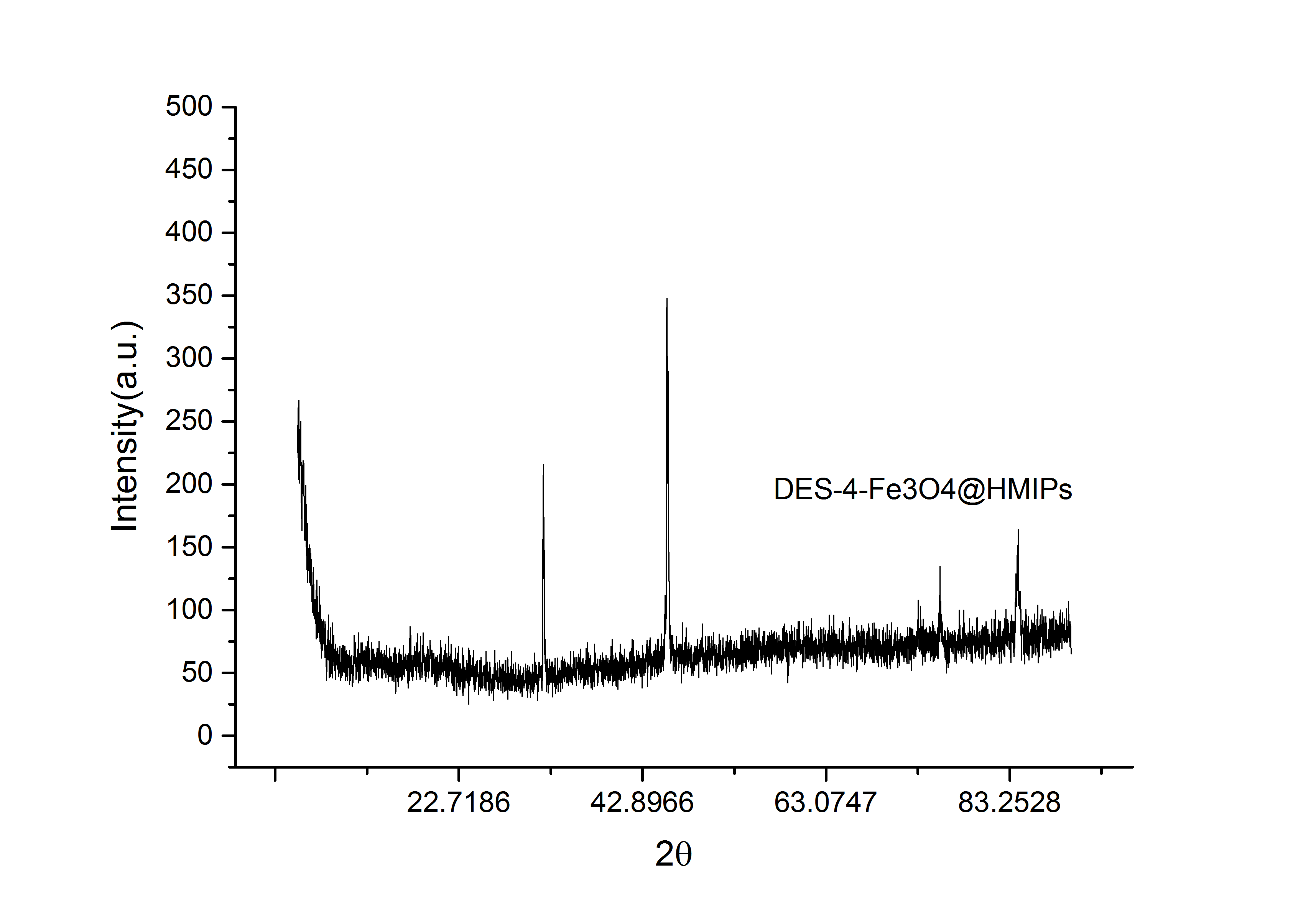 (a)(b)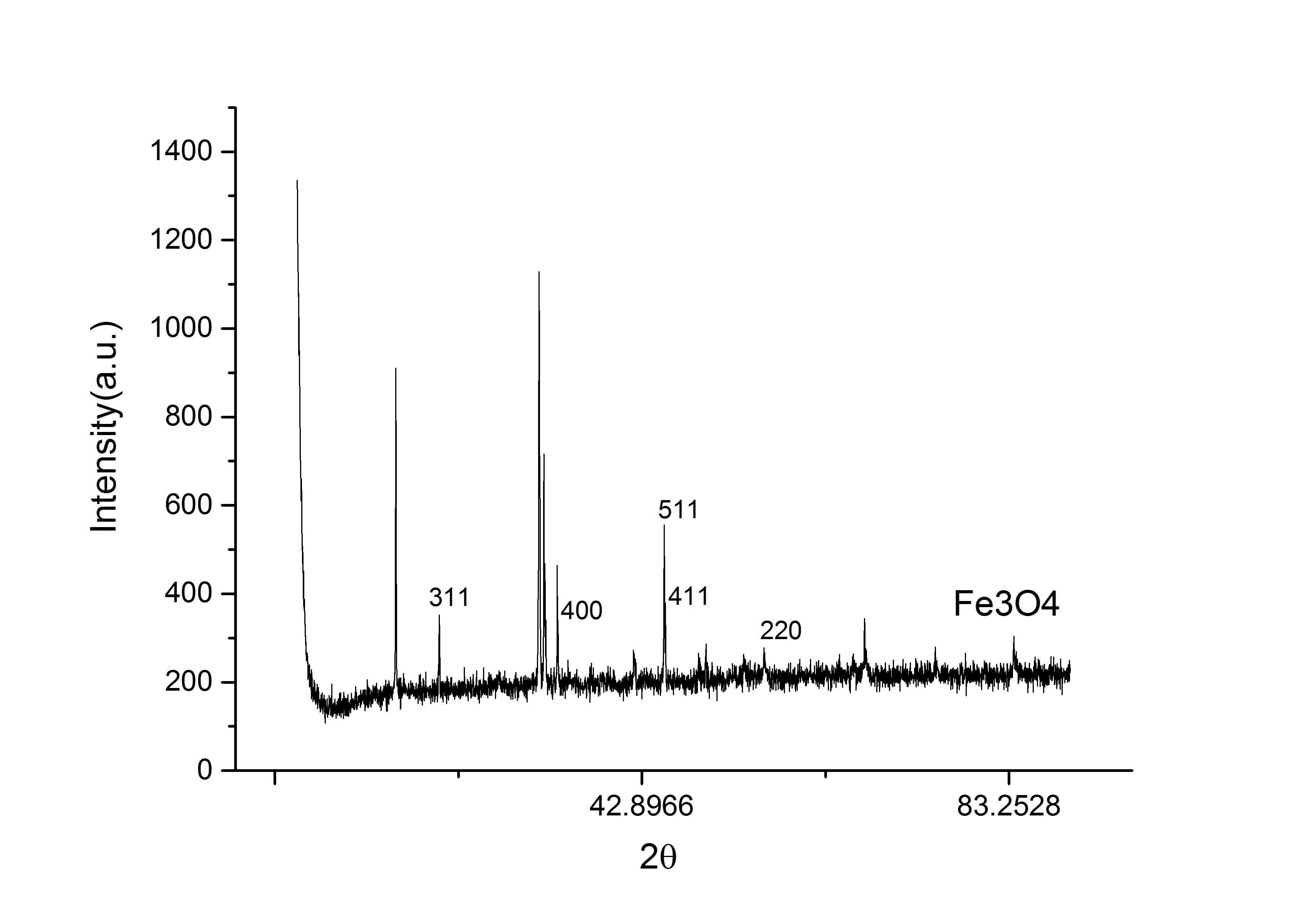 Figure S1. XRD pattern of DESs-4-Fe3O4@HMIPs (a), and Fe3O4 (b).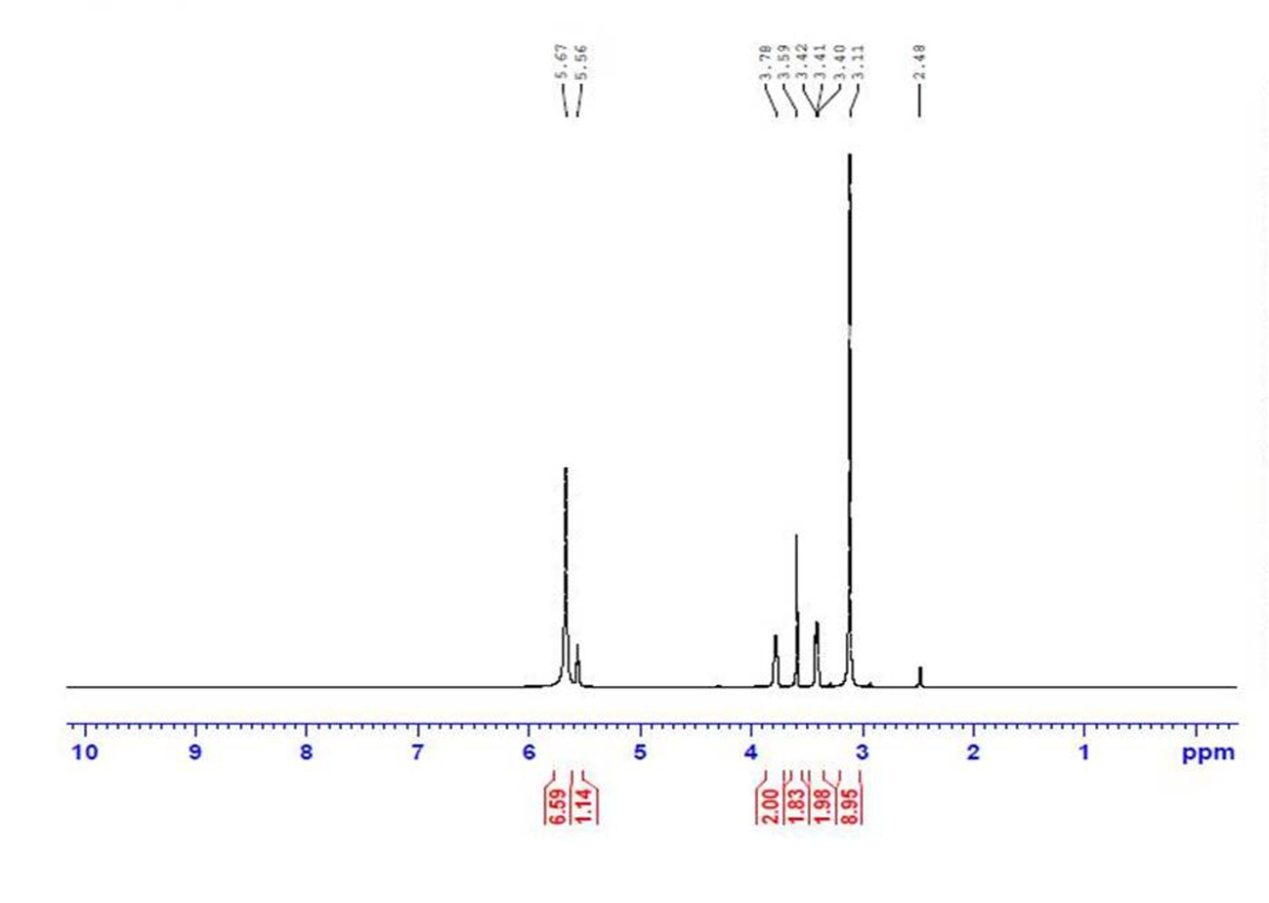 Fig S2. 1H NMR spectra of DESs based on ChCl and urea with molar ratio of 1:2.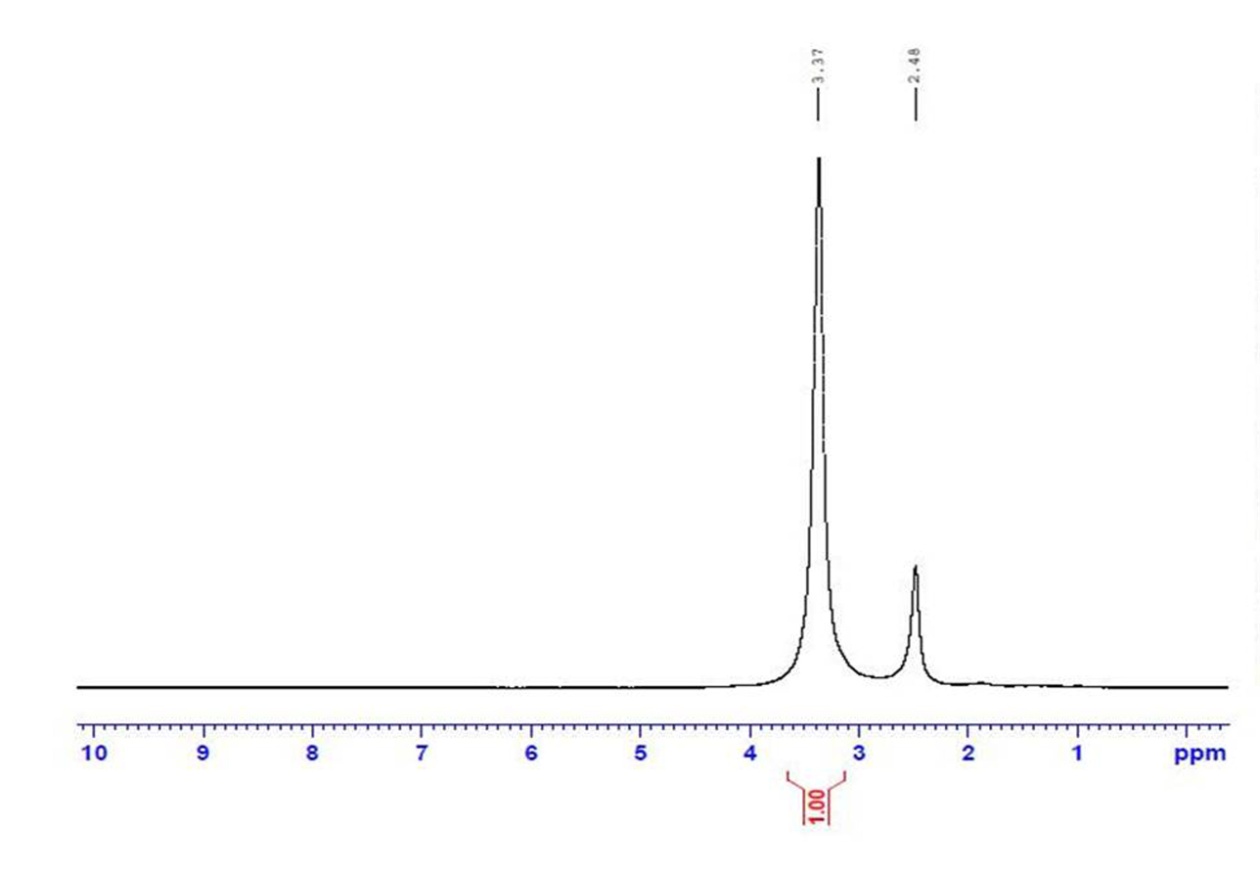 Fig S3. 1H NMR spectra of DESs-4-Fe3O4@HMIPs.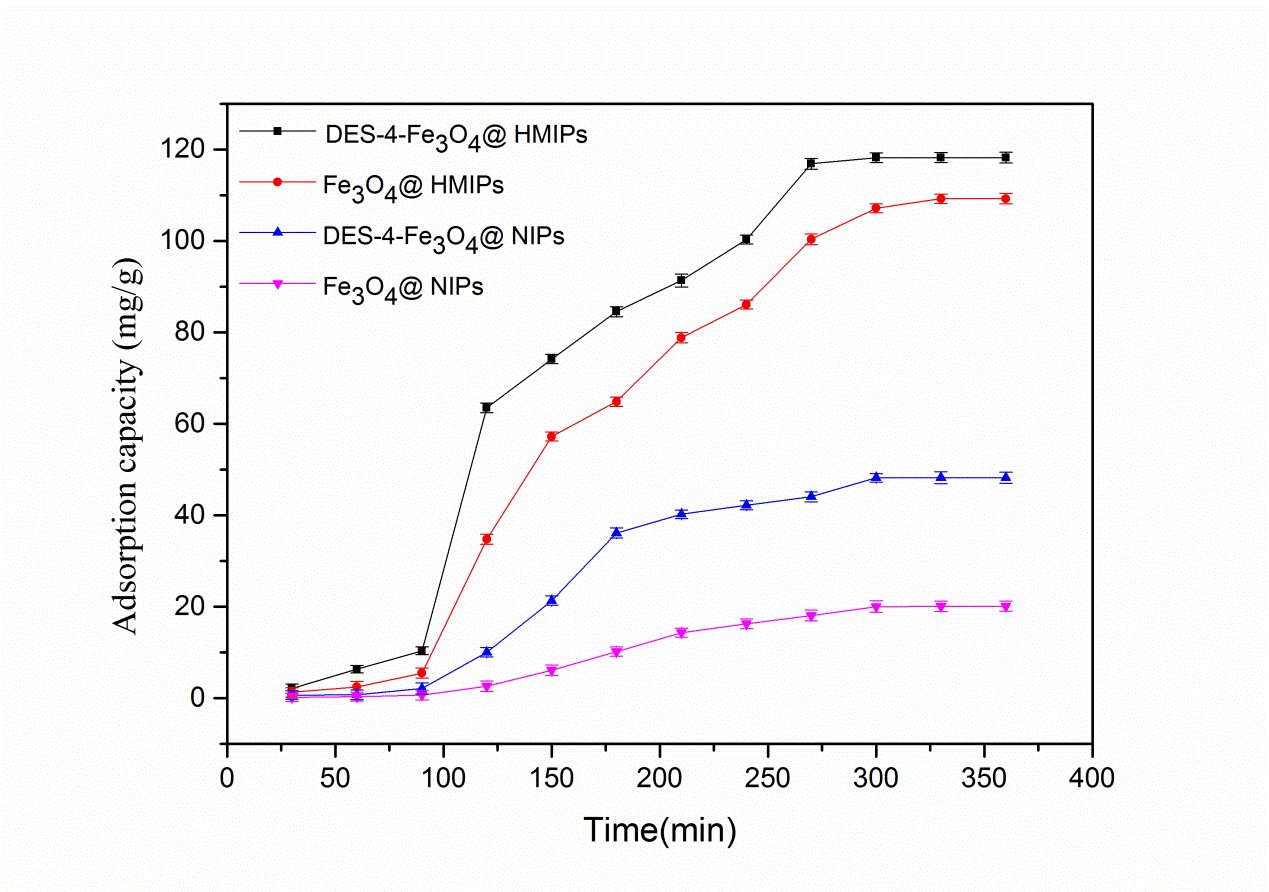 Fig S4. The dynamic adsorption capacity curves of four kinds of materials (DESs-4-Fe3O4@HMIPs, Fe3O4@HMIPs, DESs-4-Fe3O4@NIPs, and Fe3O4@NIPs) for L-(-)-fucose.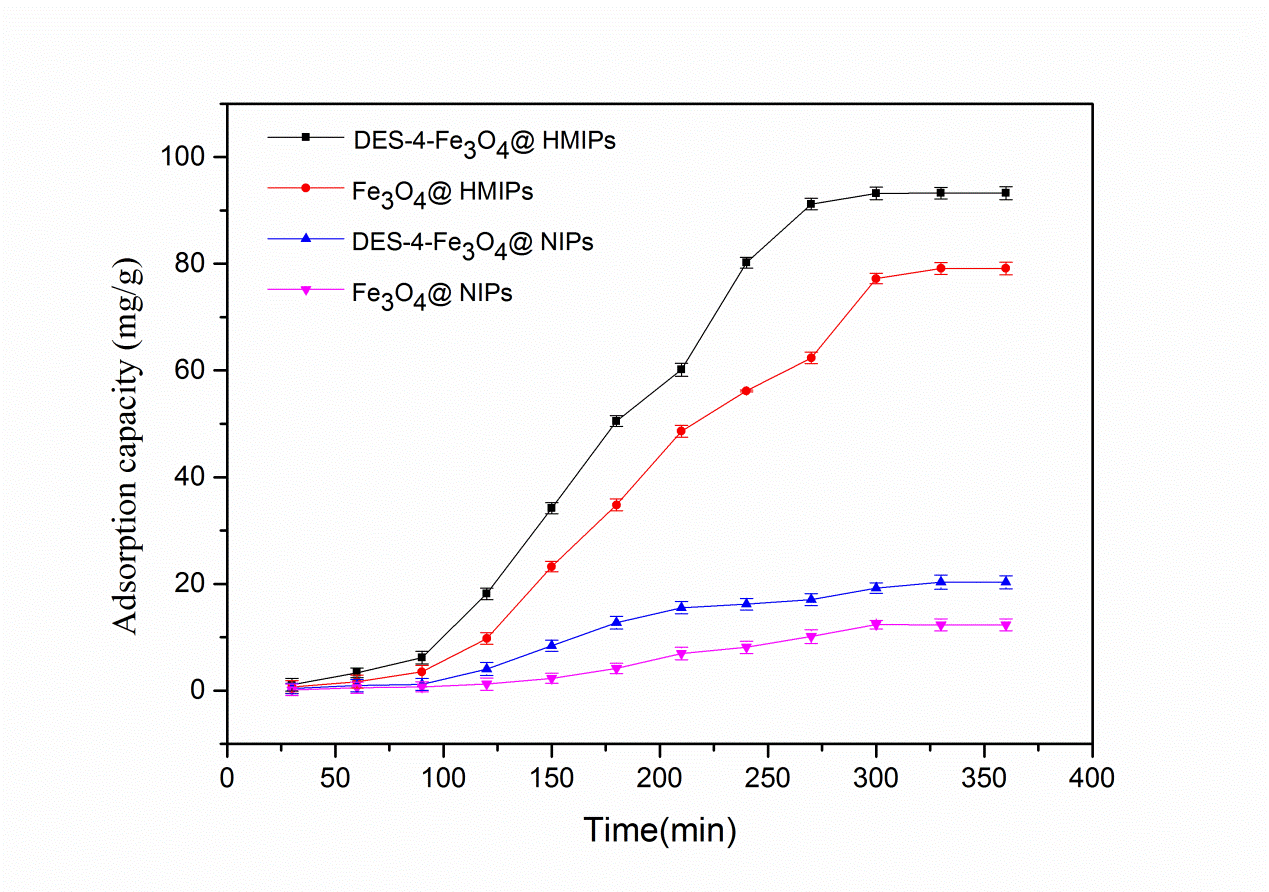 Fig S5. The dynamic adsorption capacity curves of four kinds of materials (DESs-4-Fe3O4@HMIPs, Fe3O4@HMIPs, DESs-4-Fe3O4@NIPs, and Fe3O4@NIPs) for D-(+)-mannose.